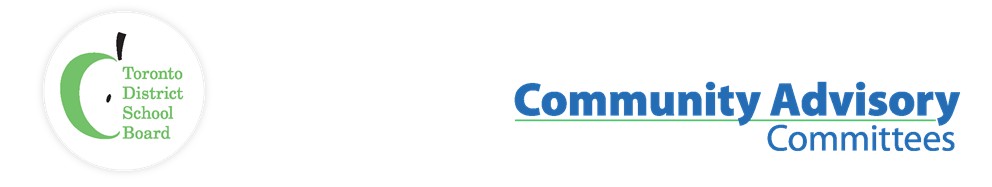 To:	Members of the Community Use of Schools Community Advisory Committee 	Committee Name: CUSCAC	Date: 11 February 2020	Time: 8:00 a.m.Co-Chairs:   Judy Gargaro and Michelle AartsAGENDAFrom: Steve Shaw, Executive OfficerAcknowledgement of Traditional LandsWe acknowledge we are hosted on the lands of the Mississaugas of the Anishinaabe (A NISH NA BEE), the Haudenosaunee (HOE DENA SHOW NEE) Confederacy and the Wendat. We also recognize the enduring presence of all First Nations, Métis and Inuit peoples.ItemFacilitator/PresenterTimelineCall to Order and Acknowledgement of Traditional LandsCo-Chairs8:00 a.m.Welcome/IntroductionsCo-Chairs8:02 a.m.Approval of QuorumCo-Chairs8:05 a.m.Approval Of AgendaCo-Chairs8:10 a.m.Approval of Minutes: 10 December 2019 & 14 January 20208:20 a.m.Declarations of Possible Conflict Of Interests8:25 a.m.Delegations: Name of OrganizationTopicSpeakerCo-Chairs8:30 a.m.Permit Unit UpdateReview of the Permit Unit FAQs by committee membersAre any of the LNSP schools considered “low enrolment schools”?Ndaba Njobo8:40 a.m.Outstanding Action ItemsPools Working Group UpdateBaseball Working Group UpdateChampionship Fields UpdateOnboarding for new committee membersICAC-CUSCAC working relationshipAlex VilianskyHeather MitchellMichael Tenenbaum, TLCCo-Chairs9:40 a.m.Trustee ReportTrustee Aarts10:00 a.m.Other BusinessAre we happy with the day/week and time of our meetings for the 2020-21 school year?10:10 a.m.Next MeetingMarch 10, 2020 at 8:00 a.m., 5050 Yonge Street, Boardroom10:20 am